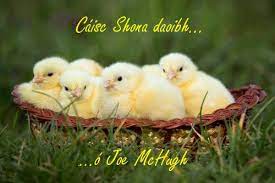 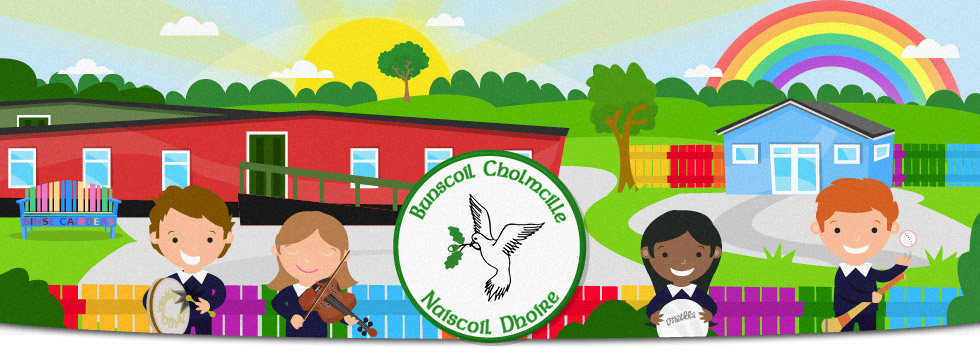 SAOIRE NA CÁSCA /EASTER HOLIDAYSCáisc Shona daoibh uilig / Happy Easter to you all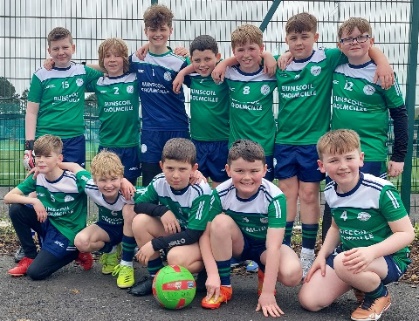 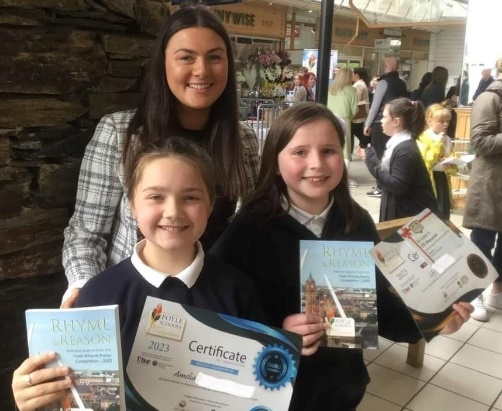 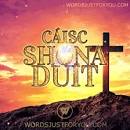 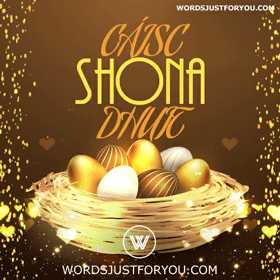 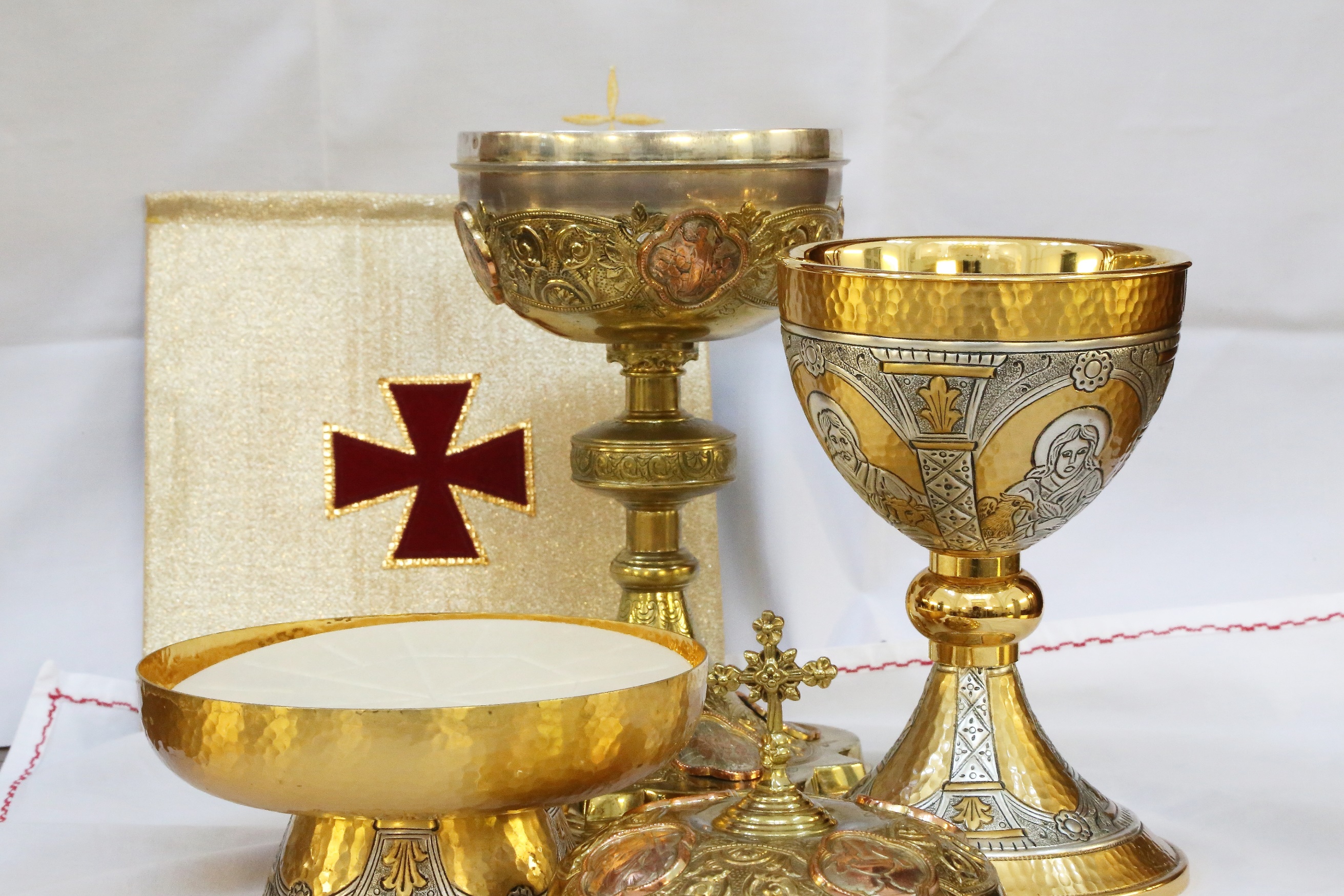 